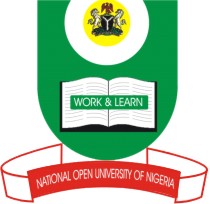 NATIONAL OPEN UNIVERSITY OF NIGERIA14/16 AHMADU BELLO WAY, VICTORIA ISLAND, LAGOSSCHOOL OF SCIENCE AND TECHNOLOGYJUNE/JULY EXAMINATIONCOURSE CODE: ESM 311COURSE TITLE: NOISE AND AIR POLLUTION                           TIME ALLOWED:2 HoursINSTRUCTION: Answer any four questionsQ1(a) Discuss the effects of air pollution on weather, climate and atmospheric processes (8 marks)(b) Outline the functions of the Federal Environmental Protection Agency (FEPA) as spelt out by the decree (10 marks)Q2 (a) What is noise pollution?(3 marks)(b) Describe 5 types of noise pollution (10 marks)(c) What are the effects on noise pollution on human health?(5 marks)Q3(a) The Delta-Bayelsa region is the highest contributor air pollution in Nigeria. Explain briefly the possible sources of air pollution in this region of the country.(8 marks)(b) Explain briefly the classification of air pollutants. (10 marks)Q4(a) Enumerate the occupationalstrategies for the prevention of Noise-Induced Hearing Loss (NIHL) (10 marks)Q5(a) Discuss the possible effects of air pollution on human health (8 marks)(b) Describe the specific effects of the following pollutants on human and the environment:    (i) ozone         (ii) SO2        (iii) nitrogen oxides       (iv) CO       (v) aerosols(10 marks)Q6(a) Distinguish between ‘sound’ and ‘noise’(6½ marks)(b) (i) How is sound measured? (3 marks)     (ii) Mention any 4 activities and the associated sound levels(8 marks)(b) Enumerate 5 approaches to motor vehicle noise control. (7½ marks)